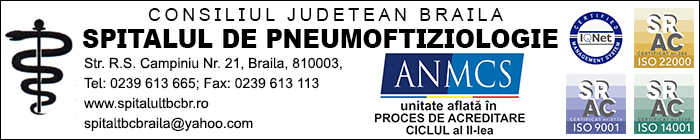 Nr. inregistrare:            / ANUNȚ	Spitalul de Pneumoftiziologie Brăila organizează concurs pentru ocuparea pe durata nedeterminată a 1 (unui) post vacant de execuție, cu normă întreagă, de Medic specialist (S) în specialitatea Pneumologie în cadrul Secției Pneumologie I, în conformitate cu prevederile O.M.S nr. 166/ 2023 pentru aprobarea metodologiilor privind organizarea și desfășurarea concursurilor de ocupare a posturilor vacante și temporar vacante de medic, medic stomatolog, farmacist, biolog, biochimist și chimist din unitățile sanitare publice sau din direcțiile de sănătate publică, precum și a funcțiilor de șef de secție, șef de laborator și șef de compartiment din unitățile sanitare fără paturi sau din direcțiile de sănătate publică, respectiv a funcției de farmacist-șef în unitățile sanitare publice cu paturi și cele ale O.M.S nr. 1470/ 2011 pentru aprobarea criteriilor privind angajarea și promovarea în funcții, grade și trepte profesionale a personalului contractual din unitățile sanitare publice din sectorul sanitar.Concursul va consta în următoarele probe, în ordinea de mai jos:Selecția dosarelor de înscriere și stabilirea punctajului rezultat din analiza și evaluarea activității profesionale și științifice pentru proba suplimentară de departajare (proba D);Proba scrisă;Proba clinică sau practică.Conditii specifice ale postului pe baza fisei de post:Studii: superioare/ diplomă de licență în medicină;Certificat de membru eliberat de Colegiul Medicilor și avizul anual eliberat de Colegiul Medicilor;Certificat de medic specialist (pneumologie).Condiții generale specifice postului:a) are cetățenia română sau cetățenia unui alt stat membru al Uniunii Europene, a unui stat parte la Acordul privind Spațiul Economic European (SEE) sau cetățenia Confederației Elvețiene;b) cunoaște limba română, scris și vorbit;c) are capacitate de muncă în conformitate cu prevederile Legii nr. 53/ 2003- Codul muncii, republicată, cu modificările și completările ulterioare;d) are o stare de sănătate corespunzătoare postului pentru care candidează, atestată pe baza adeverinței medicale eliberate de medicul de familie sau de unitățile sanitare abilitate;e) îndeplinește condițiile de studii, de vechime in specialitate și, după caz, alte condiții specifice potrivit cerințelor postului scos la concurs, inclusiv condițiile de exercitare a profesiei;f) nu a fost condamnată definitiv pentru săvârșirea unei infracțiuni contra securității naționale, contra autorității, contra umanității, infracțiuni de corupție sau de serviciu, infracțiuni de fals ori contra înfăptuirii justiției, infracțiuni săvârșite cu intenție care ar face o persoana candidată la post incompatibilă cu exercitarea funcției contractuale pentru care candidează, cu excepția situației în care a intervenit reabilitarea;g) nu execută o pedeapsă complementară prin care i-a fost interzisă exercitarea dreptului de a ocupa funcția, de a exercita profesia sau meseria ori de a desfășura activitatea de care s-a folosit pentru săvârșirea infracțiunii sau față de aceasta nu s-a luat masură de siguranță a interzicerii ocupării unei funcții sau a exercitării unei profesii;h) nu a comis infracțiunile prevăzute la art. 1 alin. (2) din Legea nr. 118/ 2019 privind Registrul național automatizat cu privire la persoanele care au comis infracțiuni sexuale, de exploatare a unor persoane sau asupra minorilor, precum și pentru completarea Legii nr. 76/ 2008 privind organizarea și funcționarea Sistemului Național de Date Genetice Judiciare, cu modificările ulterioare, pentru domeniile prevăzute la art. 35 alin. (1) lit. h) din Hotararea Guvernului nr. 1336/ 2022 pentru aprobarea Regulamentului-cadru privind organizarea și dezvoltarea carierei personalului contractual din sectorul bugetar plătit din fonduri publice.Dosarul de înscriere la concurs va cuprinde următoarele documente:a) formularul de înscriere la concurs, conform modelului prevăzut în anexa nr. 1;b) copia actului de identitate sau orice alt document care atestă identitatea, potrivit legii, aflate în termen de valabilitate;c) copia certificatului de căsătorie sau a altui document prin care s-a realizat schimbarea de nume, după caz;d) copia de pe diploma de licență și certificatul de specialist;e) copie a certificatului de membru al organizației profesionale cu viza pe anul in curs;f) copia carnetului de muncă, și a adeverinței de vechime începand cu data de 01.01.2011 până în prezent, care să ateste vechimea în muncă și în specialitatea studiilor solicitate pentru ocuparea postului (adeverința, conform modelului prevăzut in anexa nr. 2);g) dovada/ înscrisul din care să rezulte că nu i-a fost aplicată una dintre sancțiunile prevăzute la art. 455 alin. (1) lit. e) sau f), la art. 541 alin. (1) lit. d) sau e), respectiv la art. 628 alin. (1) lit. d) sau e) din Legea nr. 95/ 2006 privind reforma în domeniul sănătații, republicată, cu modificările și completările ulterioare;h) acte doveditoare pentru calcularea punctajului prevăzut în anexa nr. 3 la ordin;i) certificat de cazier judiciar sau, după caz, extrasul de pe cazierul judiciar.Certificatul de cazier judiciar poate fi înlocuit cu o declarație pe propria răspundere privind antecedentele penale. În acest caz, candidatul declarat admis la selecția dosarelor are obligația de a completa dosarul de concurs cu originalul documentului, anterior datei de susținere a probei scrise.j) certificatul de integritate comportamentală din care să reiasă că nu s-au comis infracțiuni prevăzute la Art. 1 alin. (2) din Legea nr. 118/ 2019 privind Registrul național automatizat cu privire la persoanele care au comis infracțiuni sexuale, de exploatare a unor persoane sau asupra minorilor, precum și pentru completarea Legii nr. 76/ 2008 privind organizarea și funcționarea Sistemului Național de Date Genetice Judiciare, cu modificările ulterioare, pentru candidații înscriși pentru posturile din cadrul sistemului de învățământ, sănătate sau protecție socială, precum și orice entitate publică sau privată a cărei activitate presupune contactul direct cu copii, persoane în vârstă, persoane cu dizabilități sau alte categorii de persoane vulnerabile ori care presupune examinarea fizică sau evaluarea psihologică a unei persoane;k) adeverință medicală care să ateste starea de sănătate corespunzătoare, eliberată de către medicul de familie al candidatului sau de către unitățile sanitare abilitate cu cel mult 6 luni anterior derulării concursului;Adeverința care atestă starea de sănătate conține, în clar, numărul, data, numele emitentului și calitatea acestuia, în formatul standard stabilit prin ordin al ministrului sanătății. Pentru candidații cu dizabilități, în situația solicitării de adaptare rezonabilă, adeverința care atestă starea de sănătate trebuie însoțită de copia certificatului de încadrare într-un grad de handicap, emis in condițiile legii.l) curriculum vitae, model comun european.Documentele prevăzute la lit. g) si i) sunt valabile 3 luni și se depun la dosar in termen de valabilitate. Copiile documentelor prevăzute mai sus se prezintă însoțite de documentele în original și se certifică cu mențiunea "conform cu originalul" de către secretarul comisiei de concurs.În vederea participării la concurs, candidații depun dosarul de concurs în termen de 10 zile lucrătoare de la data afișării anunțului pentru ocuparea postului vacant. Prin raportare la nevoile individuale, candidatul cu dizabilități poate înainta comisiei de concurs, în termenul de 10 zile lucrătoare de la data afișării anunțului pentru ocuparea postului vacant, propunerea sa privind instrumentele necesare pentru asigurarea accesibilității probelor de concurs.Dosarele de concurs se depun la Biroul Runos al Spitalului de Pneumoftiziologie Brăila din Str. R.S. Campiniu nr. 21.Concursul se va desfășura la sediul unității din Str. R.S. Campiniu nr. 21, Jud. Brăila, conform calendarului de mai jos:Publicarea anunțului: 21.04.2023;Depunerea dosarelor de concurs: 24.04.2023- 08.05.2023, 09:00- 15:00 iar în zilele de vineri în intervalul orar 09:00- 12:00;Selecția dosarelor de concurs și stabilirea punctajului rezultat din analiza și evaluarea activității profesionale și științifice pentru proba suplimentară de departajare (D): 09.05.2023- 10.05.2023;Afișarea rezultatului selecției dosarelor: 11.05.2023;Depunerea contestațiilor la rezultatul selecției dosarelor: 12.05.2023, în intervalul orar 09:00- 12:00;Soluționare contestații și afișarea rezultatelor la contestații: 15.05.2023;Susținerea probei scrise și a probei clinice/ practice: 16.05.2023, ora 10:00- proba scrisă, ora 13:00- proba clinică/ prectică;Afișarea rezultatului probei scrise și a probei clinice/ probei practice: 16.05.2023Depunerea contestațiilor la proba scrisă si la proba clinică/ practică: 17.05.2023, 09:00- 15:00;Afișarea rezultatului final: 18.05.2023.Sunt declarați admiși candidații care au obținut minimum 50 de puncte la proba scrisă, respectiv 50 de puncte la proba clinică/ practică, după caz.În urma susținerii tuturor probelor vor fi declarați admiși candidații care au realizat un punctaj minim de 50 de puncte, în urma calculării mediei aritmetice.Pentru stabilirea clasificării finale a candidaților, în cazul candidaților cu punctaje egale, dupa desfășurarea tuturor probelor de concurs, se declară admis candidatul care a obținut punctajul cel mai mare la proba scrisă (B), iar dacă egalitatea se menține candidații aflați în această situație vor fi departajați pe baza punctajului obținut la proba suplimentară de departajare (proba D), prevazută în anexa nr. 3 la ordin, anunțat odată cu selecția dosarelor de concurs.Obținerea postului se face strict în ordinea descrescătoare a punctajului realizat.Tematica și bibliografia de concurs, anexe ale anunțului, vor fi afișate pe site-ul Spitalului de Pneumoftiziologie Brăila.Relații suplimentare se pot obține la telefon 0239 613 665, Biroul RUNOS al Spitalului de Pneumoftiziologie Brăila, interior 162, și pe site-ul unității sanitare www.spitalultbcbr.roManager,Ec. SÎNPETRU ȘTEFAN	Șef Birou Runos,                                                                                                     Ref. de sp. Malinche Diana